A Life of Fulfillment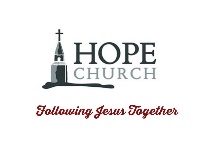 Ephesians 5:15-21A Mother’s Wisdom – Proverbs 31:1-9The admonition of godly mothers comes from their _________________ of what God has in store for usWhat Is Life In The Spirit Supposed To Look LikeIn Its Fullness?Life in the Holy Spirit is a life on ________________ doing the will of the King of the Universe.Life in the Holy Spirit is a life that has no need for cheap substitutes or _____________________.Life in the Holy Spirit is a life of ______________ joy, thanksgiving and peaceHope-Work For This WeekWhat things in your life distract you from doing the will of God?Do the commands of God feel cumbersome or common-sense to you?Message Series: Life In The Spirit